Biografia: Luciano HuckLuciano Huck cursou direito na Faculdade de direito da USP. Mas seguiu a carreira de jornalista. Fez jornalismo na USP e foi trabalhar na “89 FM”, rádio rock de São Paulo. Depois seguiu para a Jovem Pan, ganhando destaque nos programas "Mingau" e "Torpedo da Pan". Luciano fez um estágio na agência W/Brasil, do publicitário Washington Olivetto. Na mesma época, em sociedade com amigos, abriu o bar Cabral, em São Paulo. Estagiou também nas agências de publicidade DM9, de Nizan Guanaes, e Talent. [2] [3]
Luciano foi convidado por Fernão Lara Mesquita, diretor do Jornal da Tarde, para publicar uma coluna social no jornal. A coluna foi batizada de “Circulando”. Na mesma época, começou a fazer locução em programa da rádio Jovem Pan. [4]
Aos 23 anos, estreou na televisão, mais especificamente no comando de um quadro no programa Perfil, com Otávio Mesquita.
Aos 24, sua coluna no JT virou programa de televisão, o Circulando[5], na CNT Gazeta. Na mesma ocasião, Huck inaugurou o bar Sirena em Maresia, litoral norte paulista.
Em 1996, a convite da Rede Bandeirantes, Luciano estreou o Programa H, acumulando a função de locutor do programa Torpedo na rádio Jovem. Aos 27 anos, deixou a coluna no JT para dedicar-se integralmente ao programa H.[6]
Em 1999, Luciano assina contrato com a Rede Globo, para apresentar o programa Caldeirão do Huck. [7]
Huck recebeu o Prêmio Extra de Televisão de melhor apresentador de TV por seis anos consecutivos[8], organizado pelo jornal do Rio de Janeiro, Extra, similar ao the "People’s Choice Awards" (2011, 2010, 2009, 2008, 2007 and 2006). Por sua vez, Caldeirão do Huck recebeu o mesmo prêmio, como melhor show de variedades, por nove anos (2011, 2010, 2009, 2008, 2007, 2006, 2005, 2004 and 2003), incluindo um prêmio pelo Soletrando em 2007.[9]
Luciano Huck é diretor-presidente do Instituto Criar de TV, Cinema e Novas Mídias[10], ONG idealizada por ele que tem como missão promover o desenvolvimento profissional, social e pessoal de jovens por meio do audiovisual. Desde sua fundação em 2004, 1.150 jovens foram atendidos no programa educacional.
Graças ao Instituto Criar, Luciano foi um dos indicados para o prêmio Empreendedor Social em 2007[11] um prêmio de empreendedorismo social dado pelo jornal Folha de São Paulo e pela fundação Schwab, cujo propósito é identificar líderes de cooperativas, empresas sociais (do setor privado que distribuem lucros para ajudar a sociedade), ONGS e indivíduos que desenvolvem idéias inovadoras e sustentáveis para benefício coletivo.
Em 2011, Huck dublou Flynn Rider no fime “Enrolados”, da Disney.[12]
Em outubro de 2011, Luciano Huck lançou a marca de camisetas Use Huck [13], uma loja online com foco em parcerias com movimentos sociais.Vida PessoalFilho de uma família de origem judaica, de um dos mais famosos advogados brasileiros: Hermes Marcelo Huck (OAB/SP NÚMERO: 17894) e da renomada urbanista Marta Dora Grostein. É casado com a apresentadora Angélica desde 2003. Com Angélica, ele tem 3 filhos: Joaquim, que nasceu em 8 de março de 2005, Benício, que nasceu na madrugada de 3 de novembro de 2007 e Eva nascida em 25 de setembro de 2012. [14]REDES SOCIAISEm 2009 Luciano Huck foi o primeiro brasileiro a obter a marca de 1 milhão de seguidores [15] no seu Twitter oficial. Atualmente mais de 4,5 milhões de pessoas seguem seus tweets (@lucianohuck)[16] e quase 6 milhões de pessoas curtiram sua página no facebook.[17]CARREIRATelevisãoTelevisãoTelevisãoTelevisãoTelevisãoAnoTítuloPapel1995CirculandoEle mesmo, apresentador1996-2000Programa HEle mesmo, apresentador2000-presenteCaldeirão do HuckEle mesmo, apresentador2009Geral.comLuciano Huck2010As CariocasAugusto César (Episódio: A Traída da Barra)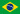 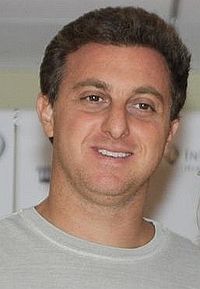 